Ramya Ramya.368543@2freemail.com An enthusiastic, focused teaching professional who is passionate about quality education and genuinely strives to satisfy each and every pupil’s unique learning needs. With over 2 years of teaching experience, is adaptable to different teaching styles according to the needs of diverse groups of children. Can communicate clearly and effectively so that every student can understand and is open to constructive feedback. Currently I am seeking a career advancement opportunity with an organization which offers professional growth while being resourceful, innovative and flexible.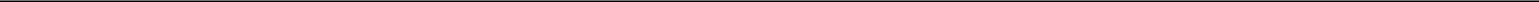 PROFESSIONAL EXPERIENCEDecks Presentation- Graphic DesignResearch Assistant - 2017-DubaiResearch work using Internet for collecting data for presentationsUsing Power Point to store and shape all collected data for further work of colleaguesSingh Academy, Chennai, Tamilnadu – 2016 – 2017Teaching Biology for grade 11th and 12thTeaching Science and English for grades from 1st to 5thProvided after hour help with education related queries to parents and studentsPreparing students for Open Academy examination.DAV Public School Dudhichua, M.PElementary School Teacher - 2015-2016Working with students of early childhood settingAdministering first aid and medical attentionIn charge of maintaining records of board results and paper settingActive member of the Examination DepartmentOrganizing community events and extra-curricular activities for the schoolAchievementCBSE Certificate of Master Trainee in Early Education Development: in the capacity building programme (workshop) held in DAV Bina (April 2016)Zion Matric Higher Sec. SchoolElementary School Teacher - 2014-2015Teaching Science for 4th and 5th gradeMentoring specially-abled childrenCreating an inclusive classroom environment and communicating necessary information with parentsGenerating monthly students progress reportREASEARCH EXPERIENCEThe deseration carried out as a part of M.Sc.,entitled - “Floral Morphometrics and Nectar analysis of few Ipomea species”undertheguidance of Dr. Susy Albert Dept. Of Botany, M.S University Baroda.SCHOLARSHIP &CREDITSCertificate of participation for seminar on “Satellite Data and Geo informatics inBiodiversity Study”Certificate of participation and appreciation for the National conference on Biodiversity Conversation: Challenges ahead and exhibitionMerit Certificate under Education scholarship for army (ESSAP) from Army Welfare Education SocietyEDUCATIONB. Ed. : The Maharaja Sayajirao University of Baroda, India(Year of passing 2014)M.Sc. :Botany Specialization in Phytochemistry, The Maharaja Sayajirao University of Baroda Year of passing 2013 )B.SC. :Botany – The Maharaja Sayajirao University of Baroda (Year of passing 2013 )SKILLSFluent English and Hindi, Native MalayalamPC and professional tools: Proficient user of MS Office applications, Online research skills